　ご契約者様用　保険会社お問合先2022年版＊証券番号をご用意の上、契約者様よりご連絡をお願いします・お問合せの際には、ご本人様確認の為お名前・ご生年月日・ご住所・ご連絡先等をお聞きすることがございますのでご了承下さい。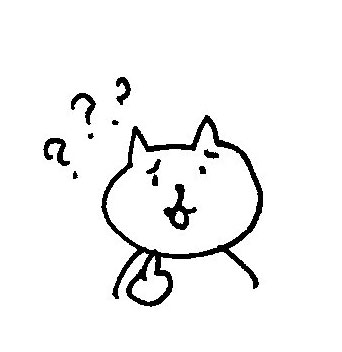 ＊保険の『請求もれ』はありませんか？ご請求手続きの流れ入院や手術等の保険請求事由が発生！※医療機関等発行の『領収書』や『診療明細書』等は紛失されませんようご注意ください入院や手術等を受けた方の、保障内容を確認しましょう各保険会社の保険金・給付金お問合せ窓口へ連絡しましょう※証券番号・お名前・治療状況をお申し出下さい。☆勤務先や学校等で加入している各種厚生制度や共済等についても、もれなく確認しましょう各保険会社より、必要書類が発送されます☆インターネット上でのお手続きが可能なケースがありますのでご確認ください請求に必要な書類が全て揃いましたら、保険会社へ提出しましょう保険会社の担当部署にて、書類等の不備がないか確認の上、給付金や保険金が支払われますお支払金額等の明細となる『お手続き完了のお知らせ』が保険会社より送付されますので、必ず記載内容をご参照の上、お支払い内容に間違いがないかご確認ください◆気になる点やご不明な点がありましたら、保険金担当窓口または担当代理店までお問合せください。＊いざというときのため、定期的に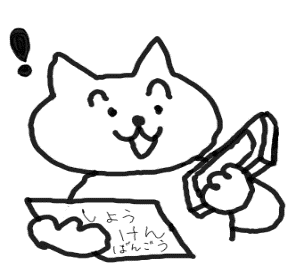 契約内容を確認しておきましょう♪🔲アフラック【契約内容など】0120-555-595【給付金請求】0120-555-877（月～金）9:00～18:00　☆給付金請求は（月～金）9:00～17:00（土）9:00～17:00　※日祝休み🔲オリックス生命【契約内容など】0120-506-094【給付金請求】0120-506-053（月～土）9:00～18:00　※日祝、年末年始休み🔲メットライフ生命　　　　　　【ご契約者窓口】0120-881-796　控除証明書再発行　給付請求　　③～⑥各種お手続き（月～金）9:00～20:00　　　　（土）9:00～18:00　※日祝、年末年始休み🔲ソニー生命【ご契約者窓口】0120-158-821（月～日）9:00～17:30　※GW、年末年始除く🔲あいおいニッセイ同和損保【カスタマーセンター】0120-101-101（月～金）9:00～19：００土日祝　９：００～１７：００　※年末年始除く☆『ご契約内容のご案内』が届きましたら保障内容をご確認ください。☆『生命保険料控除証明書』等が届きましたら、年末調整・確定申告にご利用下さい。☆保険証券紛失の際は再発行をお申出下さい。☆契約者様の住所・連絡先・保険料引落口座・名義変更等のご要望がありましたら、各保険会社または担当代理店までお申し出下さい。